Методические рекомендации по организации образовательной деятельностиво второй младшей группеобразовательная область «Речевое развитие»тема «В гости к сказке» (в трёх частях)Цель: совместная деятельность родителя и ребёнка по сказке «Репка»Задачи:У ребёнка закрепить умение подбирать слова, противоположные по смыслу.Научить произносить звукосочетания: мяу-мяу, гав-гав.Научить узнавать животное по описанию, подбирать глаголы, обозначающие характерные действия животных.Классифицируем животных «дикие» и «домашние».Воспитывать у ребёнка желание внимательно слушать взрослого, повторять простые предложения за взрослым.Развивать разговорное общения между взрослым и ребёнком.Перед тем, как рассказать сказку необходимо подготовить: письмо в конверте, героев сказки «Репка» (можно взять настольный театр) или распечатать карточки с героями сказки; небольшую коробочку, куда можно было бы спрятать героев сказки репка; презентацию воспитателя «Угадай героя сказки», ещё Вам будут нужны картинки с изображением домашних животных, для загадок.1 часть:Вам необходимо заинтересовать, привлечь внимание детей, предварительно спрятать колобка с письмом за дверь комнаты, и потом тихонько постучать, обратить внимание детей на то, что кто-то пришёл, вы откроете дверь (сюрпризный момент), а там колобок с письмом, дети отвлекутся. Обратитесь к детям, задайте ему вопрос и дождитесь ответа:Посмотрите,  кто к нам пришёл, что же он принёс? Это письмо (вы можете что-то своё предложить, может кто-то другой придёт в гости)Вы можете сделать вид, что колобок что-то вам говорит на ушко, можно спросить у детей хотел бы он знать, что ей сказал колобок (дожидаемся ответа детей, как правило дети отвечают согласием), и только после ответа детей вы говорите (вы можете говорить своими словами):Колобок хочет, чтобы мы прочитали письмо, что же там написано, и от кого оно пришло. А письмо нам пришло от бабушки, из сказки «Репка». (можно поговорить с детьми об этой сказке, о героях сказки «Репка», потом продолжить читать письмо) Бабушка пишет: «Дедушка посадил репку, выросла она очень большая, а вытянуть он её не может, его помощники куда – то исчезли, помоги пожалуйста найти их и вытянуть репку».Вы можете спросить у детей: Вы хотите помочь дедушке?Нужно дождаться ответа детей и можно продолжить.Колобок снова что-то шепчет на ушко.Вы обращаетесь к детям: колобок мне сказал, что прежде чем помочь дедушке, нужно выполнить задания. Вы можете помочь колобку? Дети отвечают согласием. (если дети  не соглашаются, не нужно их заставлять, можно заинтересовать детей тем, что колобок расстроился и решил уйти к лисе, чтобы она его съела, показать негативную сторону того, что произойдёт, если не помочь колобку). Дети будут переживать за колобка и соглашаются ему помочь.Вы можете обратиться к детям с просьбой: Скажите пожалуйста, кто помогал дедушке тянуть репку. Дети вспоминают, называют (если дети затрудняются с ответом, им можно помочь)Не забывайте хвалить детей: молодцы всех вспомнили, ну что ж тогда приступаем к выполнению первого задания «Отгадай противоположное слово»:Колобок нам будет помогать (на столе стоят два предмета один больше другой меньше, можно первый вопрос задать колобку, что больше, и что меньше, чтобы дети могли понять, что от них требуется, если дети справляются,  можно далее уже задавать вопросы детям)• слон большой, а мышка - маленькая• кубик квадратный, а мяч- круглый• лук горький, а торт - сладкий• волк злой, а зайчик - добрый• зимой холодно, а летом - тепло• днем светло, а ночью - темно• мишка мягкий, а кирпич – твердыйНе забывайте о том, что после каждого выполненного задания, нужно похвалить детей: Молодцы, вы справились с первым заданием, мы нашли первого помощника вернее помощницу. Вы показываете картинку или из настольного театра героя сказки внучку, и спрашиваете у детей: «Кто это?» Правильно внучка.На этом первая часть закончена, можно сделать перерыв или продолжить на следующий день.2 часть: (вспоминаем, что мы делали в первой части, кого мы нашли и какую сказку мы читали, после предлагается детям продолжить находить следующих героев сказки)Вы готовы выполнять следующее задание? (дождёмся ответа детей, если все в хорошем настроении, и готовы  выполнять следующие задания, то можно продолжить)Следующее задание «Отгадай загадки», загадки про домашних животных (ответы на картинках, которые заранее разложены на столе, нужно подобрать правильный ответ):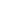 1.      Спереди пятачок, сзади крючок, посередине спинка, а на спине щетинка. (Свинья)Дети находят картинку с изображением свиньи, и показывает её, вы загадываете ему следующую загадку:2.      Рыжий молокозавод
День жуёт и ночь жуёт:
Ведь траву не так легко,
Переделать в молоко! (Корова) Находим картинку с изображением коровы и показываем её, не забываем хвалить детей, и загадываем следующую загадку.3.   Я копытами стучу.Я скачу, скачу, скачуГрива вьётся на ветру.Все подковы я сотру. (Лошадь) Находим картинку с изображением лошади и показываем её,.Ну и последняя загадка:Громко лает на дворе, отдыхает в конуре,Сторожит хозяйский дом, и виляет мне хвостом.Дети могут затрудняться с ответом, поэтому Вам предлагается, немного ему подсказать, например, прогавкать «гав-гав» и спросить: «Кто так говорит?»: дети скорее всего скажут «собака».Находим картинку с изображением собаки и показываем её.Вы можете спросить у детей: как звали собачку в сказке «Репка» ты помнишь? Если дети затрудняются с ответом, вы можете им подсказать: Жучка.Вы можете показать собачку на картинке или из настольного театра.После каждого задания необходимо интересоваться у детей не устал ли он, и только потом продолжать, сейчас можно сделать небольшую разминку.Можете предложить детям поиграть: «Может мы с тобой немного отдохнём и сделаем разминку?» Если ребёнок соглашается, то продолжаем.Разминка «Домик»:Мы построим новый дом (хлопаем в ладоши)Постучим мы молотком (стучим кулачками)Домик выше, выше, выше, (переставляем ладошки друг над другом к верху)Добрались уже до крыши. (сделали крышу над головой руками)Сделаем окошко, (изображаем руками окно)Отдохнём немножко, (кладём ладошки под ушко)Двери открываем, (изображаем открывающуюся дверь)В домик попадаем.После разминки появляется следующий помощник: как вы думаете кто это?Дети отвечают, если они затрудняются, вы можете показать на картинке или с настольного театра и проговорить «это кошка», желательно, чтобы дети повторяли за вами. Далее можете спросить у детей: кого из помощников не хватает, для того чтобы вытянуть репку?Дети, немного подумав, отвечают, если же они затрудняются, тогда вы им можете немного помочь, произнести «пи-пи-пи» и спросить, кто так говорит?Ребёнок ответит: мышка.После выполнения этого задания, необходимо поинтересоваться у детей, хотят ли они продолжить выполнять задания сегодня или на следующий день. В зависимости от ответа детей, можно сделать небольшой перерыв или продолжить на следующий день.3 часть.Вспоминаем то, что проходили в предыдущие дни, вспоминаем сказку.Вы можете предложить детям, после того как вспомнили сказку и цель выполнения заданий поиграть в игру «Угадай героя сказки», для того чтобы найти следующего героя сказки, можно загадать загадки про героев сказок, а ответы сделать в виде картинок, на ваше усмотрение.Вы загадываете детям загадки о героях сказок, они отвечают и вы показываете правильный ответ в виде картинок. После выполнения этого задания появляется мышка. Вы её так же показываете на картинке или берёте из настольного театра. Заранее мышку можно спрятать в небольшую коробочку, и после выполнения задания достать её.После вы можете обратиться к детям с просьбой: Мы всех нашли, теперь мы можем помочь дедушке вытянуть репку. Для этого нам нужно рассказать сказку. Кто мне поможет, рассказать сказку «Репка»? Дети могут сомневаться, поэтому вы предлагаете детям вместе рассказать сказку, дети по очереди с помощью вас рассказывают, при этом можно проигрывать сказку при помощи настольного театра. После чтения сказки, нужно обязательно похвалить детей, и показать им, что благодаря всем героям и нашей помощи, дедушка смог вытянуть репку.Список используемой литературы:А. Н. Афанасьев, «Репка» русская народная сказка.